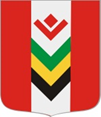 ПОСТАНОВЛЕНИЕО присвоении адреса В соответствии с Федеральным Законом «О Федеральной информационной адресной системе и о внесении изменений в ФЗ «Об общих принципах организации местного самоуправления в РФ» от 28.12.2013 № 443, Постановлением Правительства Российской Федерации от 19.11.2014 №1221 «Об утверждении Правил присвоения, изменения и аннулирования адресов», руководствуясь Уставом, ПОСТАНОВЛЯЮ:1. Присвоить:1) земельному участку с кадастровым номером 18:02:000000:2905, категория земель: земли населенных пунктов, разрешенное использование: для ведения личного подсобного хозяйства, площадь: 5000 квадратных метров, адрес: Удмуртская Республика, Балезинский муниципальный район, Сельское поселение Юндинское, Деревня Падера, Центральная Улица, 42;2) Дому с кадастровым номером 18:02:000000:3367, расположенному на вышеуказанном земельном участке, адрес: Удмуртская Республика, Балезинский муниципальный район, Сельское поселение Юндинское, Деревня Падера, Центральная Улица, 42.2. Разместить информацию по присвоенным адресам в государственном адресном реестре Федеральной Информационной Адресной Системе.И.о. Главы Администрации  муниципального образования «Юндинское»                             Ю.В. МартыненкоАДМИНИСТРАЦИЯ МУНИЦИПАЛЬНОГО ОБРАЗОВАНИЯ «ЮНДИНСКОЕ»«ЮНДА» МУНИЦИПАЛ КЫЛДЫТЭТЛЭН АДМИНИСТРАЦИЕЗ 10 сентября 2018 г.                                                                                               № 44с. Юнда